PåsklovsDressyr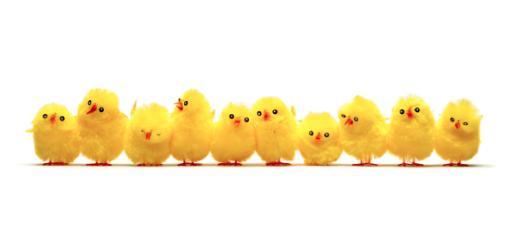 Passa på att nörda lite extra i dressyr under påsklovet. Båda dagarna börjar vi med 30min teori. Första dagen blir det lite grundläggande ur utbildningsskalan och andra dagen blir det genomgång framdelsvänning och skänkelvikning. Man kan anmäla till båda tillfällena eller endast ett. Från steg 3-steg 6, även privathäst är välkommen.Vi kör 1 st grupp Onsdag den 7/4, 1 st grupp på torsdag 8/4. Max 7 elever/grupp.Båda dagarna ser tiderna ut enligt följande.Kl. 13.30-14.00 Teori      14.00-14.30 Göra klart hästarna      14.30-15.30 RidningBindande anmälan sker via kundinloggningenPris: 400 kr/per eftermiddagFrågor skickas tillkansliet@ryttarklubben.se